性別友善性別平權培養女力保護母性桃園市性別友善措施桃園市性別友善措施桃園市性別友善措施第一層第二層第三層支持家庭照顧者回歸就業市場，紓緩照顧壓力桃園市政府就業職訓服務處配合現有之就業服務流程，針對本處桃園及中壢就業中心轉介之待(轉)職者或失業給付請領者，依就業競爭力檢視與尋職助阻力分析、創業、強化尋職技巧、求職知能、就業市場資訊與趨勢及職涯規劃等主題，規劃講座課程，併同宣導性別平權概念。111年7-9月辦理28場次，計1,483人參加。分別為男性630人、女性853人，男性佔比42.5%、女性佔比57.5%。為支持家庭照顧者回歸就業市場，本處辦理現場徵才活動，提供勞雇雙方現場媒合平台，活動邀請優質廠商設攤徵才，並提供全職、部分工時等多元化工作職缺，協助求職民眾順利就業。111年7至9月共計辦理35場次現場徵才活動，共1701人參加，男性970人(佔57%)、女性731人(佔43%)。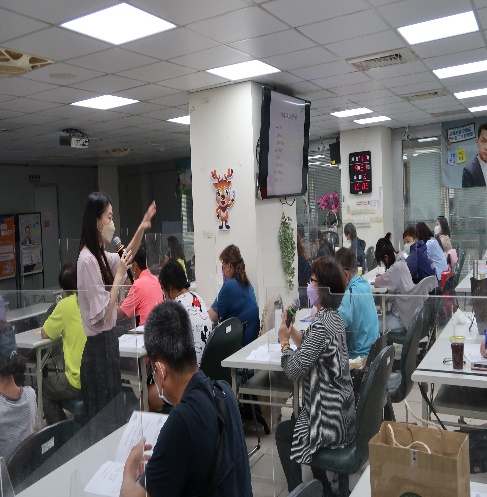 「情緒陪伴與自我照顧-」講師授課情形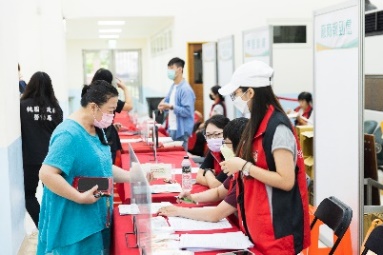 111年8月19日現場徵才活動積極落實性別平等教育。111年度性別友善-職場平權不歧視臨場宣導：於111年8月8日為德淵企業股份有限公司進行視訊臨場宣導，共計61人參加。桃園市性別平權措施桃園市性別平權措施桃園市性別平權措施桃園市性別平權措施第一層第二層第三層第三層透過專業訓練提升女性能力。透過失業者職業訓練增強女性就業能力，積極培養工作技能與技巧，讓女性於工作職場勝任得宜，111年7-9月辦理12班，開訓人數計311人，女性277人(佔89%)，男性34人(佔11%)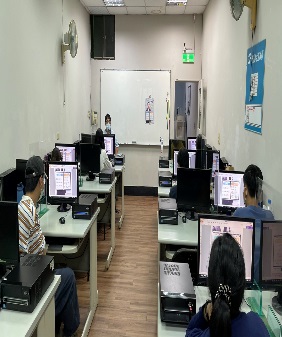 室內設計繪圖你真技法實務班講師授課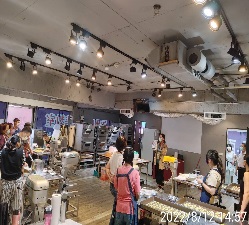 性別平等及求職防騙宣導桃園市培養女力措施桃園市培養女力措施桃園市培養女力措施第一層第二層第三層透過專業訓練提升女性能力。透過失業者職業訓練增強女性就業能力，積極培養工作技能與技巧，讓女性於工作職場勝任得宜，111年7-9月辦理12班，開訓人數計311人，女性277人(佔89%)，男性34人(佔11%)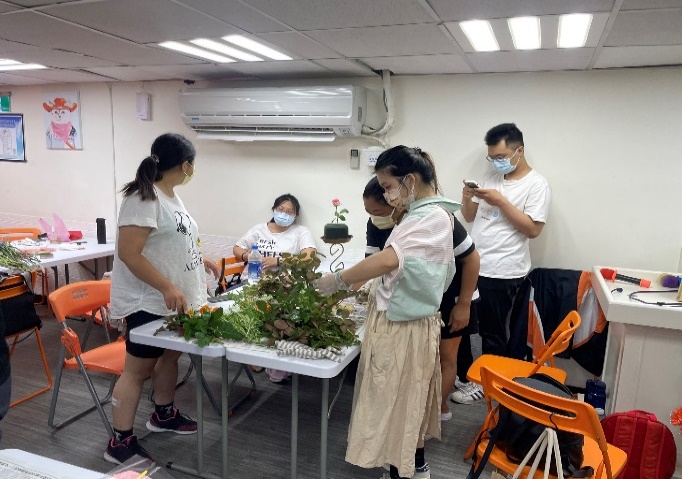 失業者職訓-花藝空間設計與植物手工皂班學員練習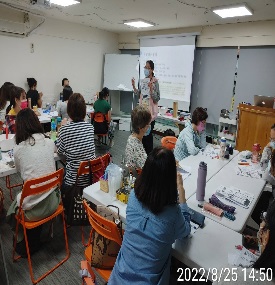 失業者職訓-性別平等及求職防騙宣導桃園市保護母性措施桃園市保護母性措施桃園市保護母性措施桃園市保護母性措施第一層第二層第三層第三層建構孕產婦的在地化照顧網絡，並營造兩性參與及社會支持的親善生產及哺育環境。111年度企業托育友善資源說明會：於111年8月19日辦理，共計32家事業單位參加。111年度企業托育友善資源說明會：於111年8月19日辦理，共計32家事業單位參加。提供友善就業環境，支持女性就業。友善育兒職場公民參與工作坊：於111年8月27日辦理，共計40位市民參加。111年度職場平權暨性騷擾防治研習會：於111年9月5日辦理，共計36家事業單位參加。友善育兒職場公民參與工作坊：於111年8月27日辦理，共計40位市民參加。111年度職場平權暨性騷擾防治研習會：於111年9月5日辦理，共計36家事業單位參加。